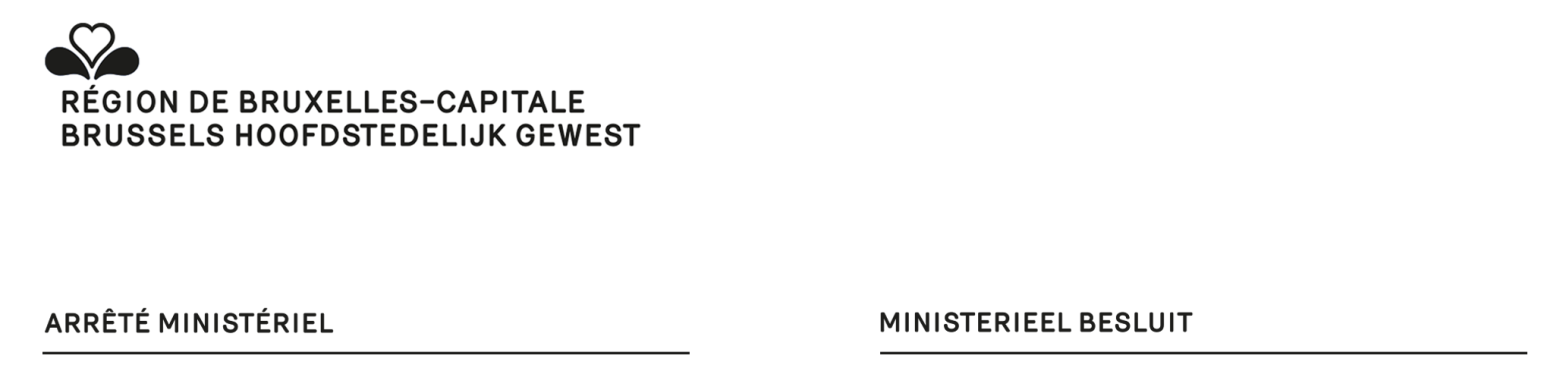 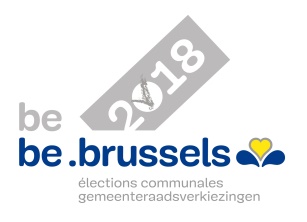 GEMEENTE …………………..FORMULIER C12GEMEENTERAADSVERKIEZINGEN VAN 14 OKTOBER 2018 VERKLARING VAN TAALAANHORIGHEID1Ondergetekende, Mevr./Dhr2., wonende testraat, nr	busverklaart van de Nederlandse/Franse2 taalaanhorigheid te zijnGedaan te ……………………………………………….., op l   l   l . l   l__l . 20l__l__l Handtekening,Krachtens artikel 23bis van het Brussels Gemeentelijk Kieswetboek dient deze verklaring ook te worden ondertekend door:hetzij ten minste twee leden van de Brusselse Hoofdstedelijke Raad, die behoren tot de taalgroep waar de voordracht de belanghebbende bij indient.hetzij ten minste twee aftredende gemeenteraadsleden, die behoren tot de taalgroep waar de voordracht de bij indeelt, voor zover de taalaanhorigheid van deze leden werd vastgesteld, overeenkomstig de bepalingen van artikel 23bis.1 Overeenkomstig artikel 23bis van het Brussels Gemeentelijk Kieswetboek kan er in de gemeenten van het Brussels Hoofdstdelijk Gewest in de voordrachten melding worden gemaakt van de taalaanhorigheid van de kandidaten.2 Schrappen wat niet past.hetzij ten minste 100 gemeenteraadskiezers die behoren tot de taalgroep waar de voordracht de belanghebbende bij indeelt. De taalaanhorigheid van de gemeenteraadskiezers wordt bepaald door de taal waarin hun identiteitskaart opgemaakt is, of,                         wanneer zij in de twee talen opgemaakt is, door de taal van de specifieke vermeldingen die erop aangebracht zijn.NaamAdresHandtekeninghetzij ten minste twee aftredende gemeenteraadsleden, die behoren tot de taalgroep waar de voordracht de belanghebbendeNaamAdresHandtekeningNaamAdresHandtekening12345678910111213141516171819202122232425NaamAdresHandtekening262728293031323334353637383940414243444546474849505152535455NaamAdresHandtekening565758596061626364656667686970717273747576777879808182838485NaamAdresHandtekening8687888990919293949596979899100